PROGRAMA DE PÓS-GRADUAÇÃO EM SAÚDE E DESENVOLVIMENTO SOCIOAMBIENTALCURSO MESTRADO ACADÊMICOFORMULÁRIO DE MATRÍCULAIDENTIFICAÇÃONome completo: ___________________________________________________________Sexo: ___________  Nacionalidade: _______________ País de Nascimento:__________CPF:____________________ URL Curriculum Lattes: ____________________________Data de Nascimento: ____/____/______CONTATOEndereço:________________________________________________________________Complemento:________________________ Bairro:______________________________Cidade: ______________________ UF: ______________ CEP: _____________________  País endereço:________________________ Telefone: +55 (  ) _____________________ E-mail: ___________________________________________________________________TITULAÇÃO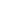 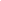 Nível de Titulação:        Graduação           EspecializaçãoObtenção do título mais recente: ___/___ Coeficiente de Rendimento Acumulado ou Equivalente:____Área de Conhecimento (de acordo com a CAPES): _________________________________Nome IES (escrever por extenso e em seguida a SIGLA): _________________________________________________________________________________________________________País IES: _____________________________________________________________________PRINCIPAL VÍNCULO INSTITUCIONALNome IES (escrever por extenso e em seguida a SIGLA): _________________________________________________________________________________________________________País IES: _____________________________________________________________________Tipo de instituição: 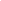 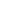 Instituição de Ensino e Pesquisa                                      Empresa Pública ou Estatal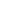 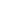 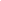 Empresa Privada              ONG               OutraEXPECTATIVAS DURANTE O CURSODedicação: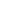 Tempo integral com bolsa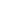 Tempo integral sem bolsa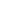 Tempo parcialVínculo empregatício: _________________________________________________________Suporte financeiro (existência de suporte financeiro de outra instituição): ______________Local, data ___/___/20__	Assinatura do discente: _______________________________